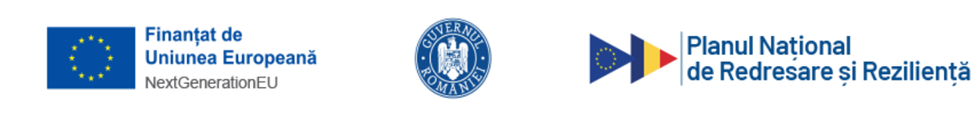 Anexa 1.8Model -  Acord de parteneriat pentru implementarea ProiectuluiACORD DE PARTENERIATArt. 1.	Părțile:……….………………….......................... cu sediul în ……..............................………………, cod poștal ……………, tel: ……………, fax: ………………, e-mail: ……………......………, cod fiscal …………….., cont bancar IBAN: …….......................................……………., deschis la Trezoreria …………….........…, reprezentată prin ....................................................., rector, în calitate de și denumit în continuare Lider de parteneriat pentru implementarea Proiectului, Partener 1,……….………………….......................... cu sediul în ……..............................………………, cod poștal ……………, tel: ……………, fax: ………………, e-mail: ………………......……, cod fiscal …………….., cont bancar IBAN: …….......................................……………., deschis la Trezoreria …………….........…, reprezentată prin ....................................................., ................, în calitate de și denumit în continuare Partener 2,……….………………….......................... cu sediul în ……..............................………………, cod poștal ……………, tel: ……………, fax: ………………, e-mail: ………………......……, cod fiscal …………….., cont bancar IBAN: …….......................................……………., deschis la Trezoreria …………….........…, reprezentată prin ....................................................., ................, în calitate de și denumit în continuare Partener 3,……….………………….......................... cu sediul în ……..............................………………, cod poștal ……………, tel: ……………, fax: ………………, e-mail: ………………......……, cod fiscal …………….., cont bancar IBAN: …….......................................……………., deschis la Trezoreria …………….........…, reprezentată prin ....................................................., ................, în calitate de și denumit în continuare Partener 4,numite în mod colectiv ”Părți”, ”Parteneri”, „Parteneriat”:Art. 2.	ObiectulObiectul acestui Parteneriat este de a stabili drepturile și obligațiile Părților, contribuția financiară a fiecărei Părți la bugetul Proiectului, precum și responsabilitățile ce le revin în implementarea activităților aferente Proiectului  ...................................................Prezentul Acord de parteneriat este parte integrantă a Cererii de finanțare (care este anexă la contractul de finanțare).Art. 3.	Principiile de bună practică ale ParteneriatuluiToți Partenerii trebuie să contribuie la realizarea Proiectului și să își asume rolul lor în cadrul Proiectului, așa cum acesta este definit în cadrul prezentului Acord de parteneriat.Părțile trebuie să se consulte în mod regulat și să se informeze asupra tuturor aspectelor privind evoluția Proiectului.Toți Partenerii trebuie să implementeze activitățile cu respectarea standardelor profesionale și de etică cele mai înalte.Partenerii sunt obligați să respecte regulile privitoare la conflictul de interese și regimul incompatibilităților, iar, în cazul apariției unui asemenea conflict, să dispună luarea măsurilor ce conduc la evitarea, respectiv stingerea lui.Art. 4	Roluri și responsabilități în implementarea proiectuluiRolurile și responsabilitățile sunt descrise în tabelul de mai jos și corespund prevederilor din Cererea de finanțare – care este documentul principal în stabilirea principalelor activități asumate de fiecare Partener:Organizația	Roluri și responsabilitățiLider de parteneriat (Partener 1)	Se vor descrie activitățile și subactivitățile pe care fiecare Partener trebuie să le implementeze, în strânsă corelare cu informațiile furnizate în formularul cererii de finanțarePartener 2	Partener 3	Partener 4	Responsabilități și angajamente financiare între Parteneri.Partenerii vor asigura contribuția la cheltuielile totale ale proiectului așa cum este precizat în Cererea de finanțare și în prezentul Acord.Organizația	Contribuția (unde este cazul) corelată cu activitățile și subactivitățile menționate la alin. (1)Lider de parteneriat (Partener 1)	Valoarea contribuției (în lei)Valoarea contribuției la valoarea totală a proiectului (%)Partener 2	Partener 3	Partener 4	Responsabilitățile privind derularea fluxurilor financiare sunt conforme cu prevederile PNRR și a legislației naționale.Transferul fondurilor de către Ministerul Educației se poate efectua în contul Liderului de parteneriat sau al Partenerilor astfel: Organizația	Cod IBANLider de parteneriat (Partener 1)	Cont pentru cerere de transferDenumire Bancă/Adresă:Partener 2	Cont pentru cerere de transferDenumire Bancă/Adresă:Partener 3	Cont pentru cerere de transferDenumire Bancă/Adresă:Partener 4	Cont pentru cerere de transferDenumire Bancă/Adresă:Art. 5	Perioada de valabilitate a AcorduluiPerioada de valabilitate a Acordului începe la data semnării prezentului Acord și încetează la data la care Contractul de finanțare aferent Proiectului își încetează valabilitatea.Prelungirea perioadei de valabilitate a Contractului de finanțare conduce automat la extinderea Perioadei de valabilitate a prezentului Acord.Art. 6.	Drepturile și obligațiile Liderului de parteneriat (Partenerului 1)6.1. Drepturile Liderului de parteneriatLiderul de parteneriat are dreptul să solicite celorlalți Parteneri furnizarea oricăror informații și documente legate de Proiect, în scopul elaborării rapoartelor de progres, a cererilor de transfer, sau a verificării respectării normelor în vigoare privind atribuirea contractelor de achiziție publică.6.2. Obligațiile Liderului de parteneriatLiderul de parteneriat (Partener 1) va semna Cererea de finanțare și Contractul de finanțare.Liderul de parteneriat (Partener 1) va consulta Partenerii cu regularitate, îi va informa despre progresul în implementarea Proiectului și le va furniza copii ale rapoartelor de progres și financiare. Propunerile pentru modificări importante ale proiectului (e.g. activități, parteneri etc.), trebuie să fie convenite cu Partenerii înaintea solicitării aprobării de către Ministerul Educației.Liderul de parteneriat va monitoriza desfășurarea corectă a procedurilor de atribuire a contractelor de achiziție publică, de către ceilalți Parteneri, conform normelor în vigoareLiderul parteneriatului este responsabil cu transmiterea cererilor de transfer către autoritatea de management conform prevederilor Contractului de finanțare, conform procedurii.Liderul de parteneriat va asigura transferul de fonduri obținute din procesul de transfer pentru cheltuielile angajate de către ceilalți Parteneri, care au fost certificate ca eligibile.În cazul în care unul dintre Partenerii 2, 3, n, nu duce la îndeplinire una sau mai multe din obligațiile care le revin (e.g. implementarea unor activități, asigurarea contribuției la cofinanțarea proiectului, respectarea normelor în vigoare privind procedura de atribuire a contractelor de achiziție publică), Liderul de parteneriat va prelua în totalitate responsabilitatea de a îndeplini aceste obligațiiÎn cazul unui prejudiciu, Liderul de parteneriat răspunde solidar cu partenerul din vina căruia a fost cauzat prejudiciul.Liderului de parteneriat este responsabil pentru neregulile identificate în cadrul proiectului aferente cheltuielilor proprii conform notificărilor și titlurilor de creanță emise pe numele său de către Ministerul Educației.Liderul de parteneriat, beneficiar al unui proiect în conformitate cu prevederile art. 27 din Ordonanța de urgență a Guvernului nr. 124/2021, este responsabil cu asigurarea implementării proiectului și a respectării tuturor prevederilor contractului/deciziei/ordinului de finanțare încheiat(e) cu coordonatorul de reforme și/sau investiții, precum și cu respectarea prevederilor Normelor metodologice din 14 februarie 2022 de aplicare a prevederilor Ordonanței de urgență a Guvernului nr. 124/2021 privind stabilirea cadrului instituțional și financiar pentru gestionarea fondurilor europene alocate României prin Mecanismul de redresare și reziliență, precum și pentru modificarea și completarea Ordonanței de urgență a Guvernului nr. 155/2020 privind unele măsuri pentru elaborarea Planului național de redresare și reziliență necesar României pentru accesarea de fonduri externe rambursabile și nerambursabile în cadrul Mecanismului de redresare și reziliență aprobate prin HG nr. 209 din 14 februarie 2022.Art. 7	Drepturile și obligațiile Partenerilor 2, 3, n7.1. Drepturile Partenerilor 2, 3, nCheltuielile angajate de Partenerii 2, 3, n, sunt eligibile în același fel ca și cheltuielile angajate de către Liderul de parteneriat corespunzător rolurilor avute în proiect.Partenerii au dreptul, prin transfer de către Liderul de parteneriat, la fondurile obținute din procesul de rambursare pentru cheltuielile angajate de către aceștia, care au fost certificate ca eligibile.Partenerii au dreptul să fie consultați cu regularitate de către Liderul de parteneriat, să fie informați despre progresul în implementarea Proiectului și să li se furnizeze, de către Liderul de parteneriat copii ale rapoartelor de progres și financiare.Partenerii au dreptul să fie consultați, de către Liderul de parteneriat, în privința propunerilor pentru modificări importante ale proiectului (e.g. activități, parteneri etc.), înaintea solicitării aprobării de către Ministerul Educației.7.2. Obligațiile Partenerilor 2, 3, nPartenerii sunt obligați să pună la dispoziția Liderului de parteneriat documentațiile de atribuire elaborate în cadrul procedurii de atribuire a contractelor de achiziție publică, spre verificare.Partenerii sunt obligați să transmită copii conforme cu originalul după documentațiile complete de atribuire elaborate în cadrul procedurii de atribuire a contractelor de achiziție publică, în scopul elaborării cererilor de transfer.Partenerii sunt obligați să furnizeze orice informații de natură tehnică sau financiară legate de proiect, solicitate de către Ministerul Investițiilor și Proiectelor Europene și/sau Ministerul Educației, Autoritatea de Certificare, Autoritatea de Audit, Comisia Europeană sau orice alt organism abilitat să verifice sau să realizeze auditul asupra modului de implementare a proiectelor cofinanțate din instrumente structurale.Partenerii sunt obligați să furnizeze Liderului de parteneriat orice informații sau documente privind implementarea proiectului, în scopul elaborării rapoartelor de progres.În cazul unui prejudiciu, partenerul din vina căruia a fost cauzat prejudiciul răspunde solidar cu Liderul de parteneriat.Partenerii sunt responsabili pentru neregulile identificate în cadrul proiectului aferente cheltuielilor proprii conform notificărilor și titlurilor de creanță emise pe numele lor de către Autoritatea de management.Art. 8	Achiziții publiceAchizițiile în cadrul proiectului vor fi făcute de către Liderul de parteneriat sau oricare alt partener, cu respectarea condițiilor din Contractul de finanțare și a instrucțiunilor emise de Ministerul Investițiilor și Proiectelor Europene și/sau Ministerul Educației și/sau alte organisme abilitate.Art. 9	ProprietateaPărțile au obligația să mențină proprietatea proiectului și natura activității pentru care s-a acordat finanțare, pe o perioadă de cel puțin 3 ani după finalizare / dare în exploatare și să asigure exploatarea și întreținerea în această perioadă. Înainte de sfârșitul proiectului, Părțile/Partenerii vor conveni asupra modului de acordare a dreptului de utilizare a echipamentelor, bunurilor etc. achiziționate prin proiect, precum și a titlurilor și drepturilor de proprietate intelectuală și industrială 5 privind rezultatele proiectului. Copii ale titlurilor de transfer vor fi atașate raportului final.Părțile au obligația de a asigura funcționarea tuturor bunurilor, echipamentelor achiziționate din finanțarea nerambursabilă, la locația/locațiile de implementare a/ale proiectului și exclusiv în scopul pentru care au fost achiziționate.Părțile au obligația să nu înstrăineze, închirieze, gajeze bunurile achiziționate ca urmare a obținerii finanțării prin PNRR pe o perioadă de 3 ani de la finalizarea proiectului, conform paragrafului (1).Art. 10	ConfidențialitatePărţile semnatare ale prezentului Acord convin să păstreze în strictă confidențialitate informațiile primite în cadrul și pe parcursul implementării proiectului și sunt de acord să prevină orice utilizare sau divulgare neautorizată a unor astfel de informații. Părțile înțeleg să utilizeze informațiile confidențiale doar în scopul de a-și îndeplini obligațiile din prezentul Acord de parteneriat.Art. 11	Legea aplicabilăPrezentului Acord i se va aplica și va fi interpretat în conformitate cu legislația în vigoare. Pe durata prezentului Acord, părțile vor avea dreptul sa convină în scris asupra modificării anumitor clauze, prin act adițional, oricând interesele lor cer acest lucru sau când aceste circumstanțe au loc și nu au putut fi prevăzute în momentul în care sa încheiat prezentul Acord de Parteneriat.Art. 12	Dispoziții finaleToate posibilele dispute rezultate din prezentul Acord sau în legătură cu el, pe care părțile nu le pot soluționa pe cale amiabilă, vor fi soluționate de instanțele competente.Întocmit în număr de exemplare exemplare, în limba română, câte unul pentru fiecare parte si un original pentru Cererea de finanțare.SemnăturiLider de parteneriat	Numele, prenumele și funcția		Semnătura	Data și locul(Partener 1)	reprezentantului legal al organizației			semnăriiPartener 2	Numele, prenumele și funcția		Semnătura	Data și locul	reprezentantului legal al organizației			semnăriiPartener 3	Numele, prenumele și funcția		Semnătura	Data și locul	reprezentantului legal al organizației			semnăriiPartener 4	Numele, prenumele și funcția		Semnătura	Data și locul	reprezentantului legal al organizației			semnării